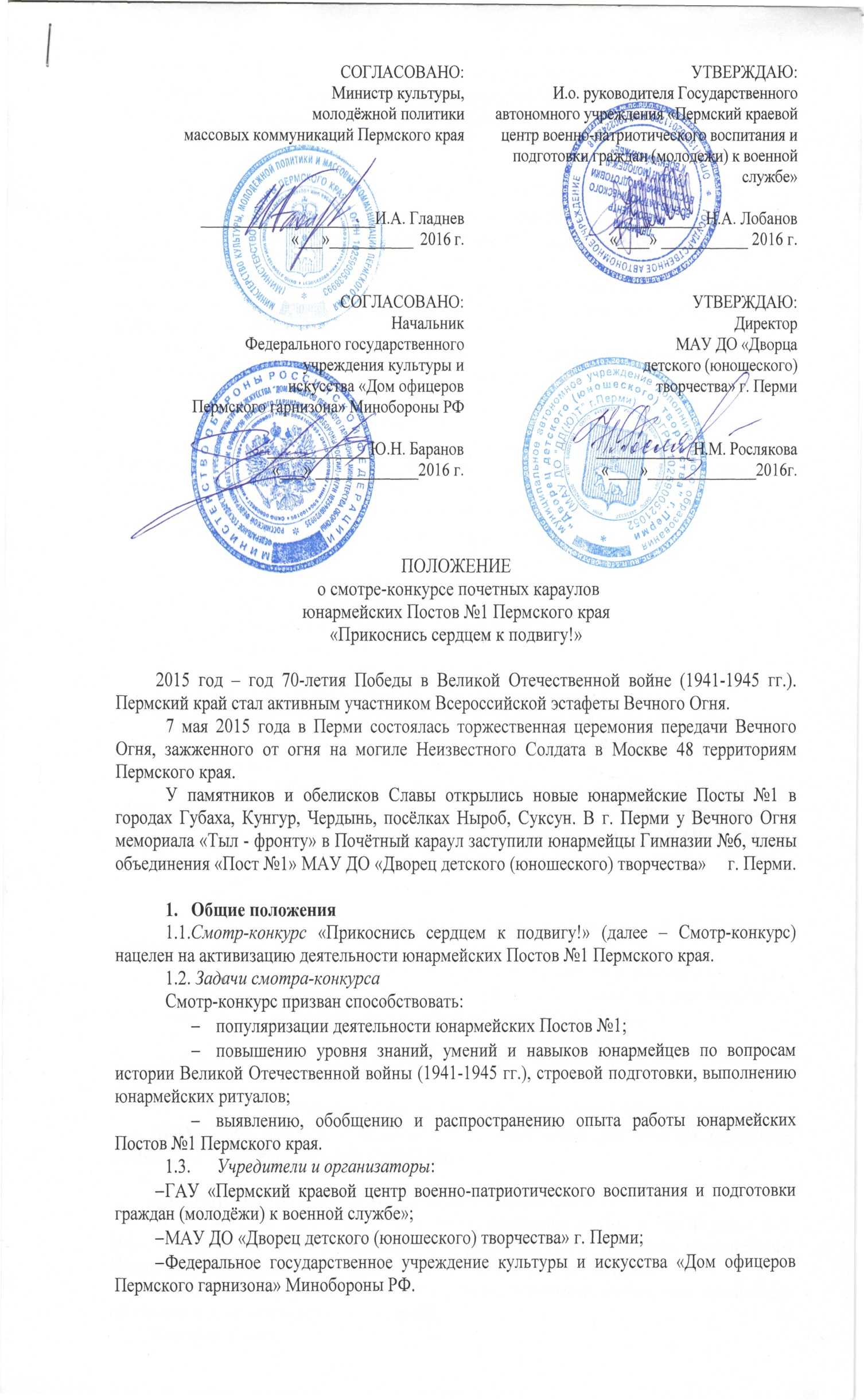 Общее руководство смотром-конкурсом осуществляет оргкомитет.Оргкомитет организует следующие направления деятельности:разрабатывает Положение о Смотре-конкурсе, определяет сроки проведения и утверждает план подготовки и проведения Смотра-конкурса;разрабатывает пакет конкурсных заданий и критерии их оценки;формирует состав жюри;координирует деятельность жюри отдельных конкурсов; организует регистрацию участников смотра-конкурса;несёт ответственность за организационное и материальное обеспечение Смотра-конкурса.Заявки (Приложение 1) на участие в смотре-конкурсе принимаются до 5 апреля 2016 г. по адресу электронной почты: pat.centr@mail.ru, с пометкой СМОТР-КОНКУРС ЮНАРМЕЙСКИХ ПОСТОВ №1. Заявка рассматривается в течении 2-3 дней с момента поступления в оргкомитет.Обязательно: К заявке прилагается программа работы юнармейского Поста №1.Участники Смотра-конкурсаК участию в Смотре-конкурсе приглашаются команды юнармейских Постов №1 Пермского края, работающие при учебных заведениях школ, лицеев, учреждений дополнительного образования, военно-патриотических клубах не менее 1 года.Состав команды – 5 человек (1 разводящий, 4 часовых - юноши).Одна команда от одного муниципального района/городского округа.Порядок и сроки проведения смотра-конкурса3.1. Смотр-конкурс проводится в 2 этапа.1 этап – муниципальный (11 января – 10 апреля 2016 г.)2 этап – краевой (11 апреля-8 мая 2016 г.)3.2. Смотр конкурс включает 3 направления:1. Конкурс «Страницы истории Великой Отечественной войны»Конкурс проводится в виде игры-викторины. Участвует вся команда (5 человек).Участникам  предлагается выполнить несколько заданий по следующей тематике:Дни воинской Славы (победные дни) России;Люди, события, факты Великой Отечественной войны (1941-1945 гг.) (Основные битвы в период Великой Отечественной войны, Города-герои, страницы истории Уральского добровольческого танкового корпуса, герои Великой Отечественной войны);Полководцы;Боевые награды;История юнармейского движения («Зарница», «Орлёнок», ДЮПР, Посты №1) (Приложение 4).Задания даются в виде билетов, тестов, перфокарт, кроссвордов, фотографий.Для выполнения каждого задания отводится от 2 до 5 минут, в зависимости от сложности вопросов. За каждый правильный ответ начисляется 1 балл.Подведение итогов: баллы, набранные командой, суммируются.Победителями конкурса становятся команды, набравшие наибольшее количество баллов. Итоги конкурса учитываются в общем зачёте смотра-конкурса почетных караулов.Примечание: использование шпаргалок и каких-либо электронных носителей влечёт за собой снятие команды с конкурса. 2. Конкурс боевых листков «Когда стою у Вечного Огня…»Каждая команда оформляет боевые листы, состоящие из 2-х листов формата А-3. Первый лист оформляется с информацией о работе, истории, традициях юнармейского Поста №1 (рекомендуем использовать фотографии с Вахты Памяти на Посту №1).Второй лист – оформляются личные высказывания, мысли, впечатления юнармейцев об участии в почетном карауле на Посту №1.Критерии оценки:Содержание;Грамотное изложение материала;Оформление;Качество фотографий.Боевые листки предоставляются в жюри до 11 апреля 2016 г. по адресу: г. Пермь, ул. Сибирская, 27 а (МАУ ДО «Дворец детского (юношеского) творчества» г. Перми). С пометкой: Для Смышляевой Т.А.Итоги конкурса учитываются в общем зачете Смотра-конкурса почетных караулов, оформляются на выставке в Федеральном государственном  учреждении культуры и искусства «Дом офицеров Пермского гарнизона» Минобороны РФ  8 мая 2016 г.3. Смотр Почетных караулов (Порядок заступления на Пост №1. Смена караула. Обращение с оружием).Команды почетного караула г. Перми участвуют в смотре 11 марта 2016 г. во время несения Вахты Памяти на Посту №1. Для команд Пермского края смотр проводится 8 мая 2016 г.Каждой команде отводится время (30 минут) для несения Вахты Памяти у Вечного Огня Славы города Перми. Смена почетного караула проводится по специальному графику, согласно утверждённой оргкомитетом постовой ведомости.Критерии оценки:Форма почетного караула;Четкость подачи команд разводящим;Обращение с оружием;Строевой шаг, перестроения;Смена почетного караула на Посту №1(Приложение 2 – Ритуал заступления на Пост №1)Максимальное количество баллов за каждый критерий – 5 баллов.Подведение итогов Смотра-конкурса Все участники смотра-конкурса получают сертификаты.Команды-победители смотра-конкурса награждаются дипломами и памятными призами.Руководители юнармейских Постов №1 награждаются благодарственными письмами.ФинансированиеФинансовые расходы связанные с организацией и проведением Смотра-конкурса несёт ГАУ «Пермский краевой центр военно-патриотического воспитания и подготовки граждан (молодёжи) к военной службе».Расходы, связанные с организацией и подготовкой команд на участие в Смотре-конкурсе, проезд и питание в пути осуществляется за счёт средств направляющих учреждений.КонтактыСмышляева Татьяна Александровна – руководитель объединения «Юнармейский «Поста №1» МАУ ДО «Дворец детского (юношеского) творчества» г. Перми. т. 212-43-35сот. 8-909-117-21-91.Федотова Дарья Михайловна – специалист ГАУ «Пермский краевой центр военно-патриотического воспитания и подготовки граждан (молодёжи) к военной службе».сот. 8-965-564-71-44e-mail: pat.centr@mail.ru (C пометкой Смотр-конкурс юнармейских Постов №1).Организаторы оставляют за собой право вносить изменения в настоящее Положение.Приложение 1ЗАЯВКАна участие в смотре-конкурсе почетных караулов юнармейских Постов №1 Пермского края «Прикоснись сердцем к подвигу!»Юнармейский Пост №1  						_______________________			                                                       (город, район, населенный пункт)	                    (наименование учебного заведения, с указанием адреса, индекса, контактного телефона)Всего допущено к участию в смотре-конкурсе 			 человек.	_____															(подпись врача с расшифровкой /фамилия, имя, отчество, место работы)Разводящий															                                         (фамилия, имя полностью)Руководитель команды:													    (ФИО полностью, место работы, должность, дата рождения, домашний адрес, паспортные данные)Дата									                                  ПодписьПечатьФакт подачи заявки для участия в конкурсе подтверждает согласие Участника с Правилами проведения, и является согласием Участника для предоставления ГАУ «Пермский краевой центр военно-патриотического воспитания» своих персональных данных, указанных в заявке, их обработку (включая сбор, систематизацию, накопление, хранение, в том числе на случай предъявления претензий), уточнение (обновление, изменение), использование (в том числе для целей вручения призов, индивидуального общения с Участниками), распространение (в том числе передачу третьим лицам, публикации на сайте, в СМИ), обезличивание, блокирование и уничтожение.Приложение 2РИТУАЛ ЗАСТУПЛЕНИЯ НА ПОСТ № 1(образец)Получив распоряжение начальника караула, разводящий вызывает караульных: Караульные Попов, Носов... Приготовиться к построению! (Караульные приводят себя в порядок, разводящий проверяет их внешний вид.) Разводящий: Смена, становись! Равняйсь, смирно! (Сдает рапорт начальнику караула.)—	Товарищ начальник караула! Очередная смена для заступления на Пост № 1 построена!Разрешите получить оружие!Начальник караула: Вольно! Оружие получить! Разводящий: Есть! (Получает оружие, выдает его.) На ремень! Автомат на грудь!(Вручив оружие, разводящий докладывает начальнику караула) Оружие получено. Наряд готов к несению службы! Начальник караула: Приказываю заступить на почетный юнармейский Пост № 1! Разводящий: Есть! (Приветствие.) Налево! За мной шагом марш!(Вместе со сменой выходит из караульного помещения строевым шагом)Выйдя из караульного помещения, смена проходит вдоль бронзовых кубов, расположенных у Дома офицеров, до дороги, перестраивается в треугольник и направляется к мемориалу. У мемориала разводящий останавливается, караульные подходят для смены. Разводящий:—	 Смена! (Часовые перестраиваются)—	 С Поста шагом марш! (Часовые подходят к разводящему, останавливаются)Разводящий поворачивается кругом. По команде «Вперед, шагом марш!» начинают движение.(Команды на площади подаются разводящим вполголоса)При возвращении в караульное помещение разводящий докладывает начальнику караула о произведенной смене:Товарищ начальник караула! Смена на Посту № 1 произведена! Замечаний нет! (Если есть замечания, докладывает о них)Разрешите сдать оружие! Начальник караула:Оружие сдать! Разводящий:Оружие сдать!(Принимает оружие, ставит его в пирамиду)Оружие сдано! Разрешите смене быть свободной! Начальник караула:Разрешаю смене быть свободной! Разводящий:Вольно, разойтись.Приложение 3.ОргкомитетЛобанов Николай Александрович, и.о. руководителя ГАУ «Пермский краевой центр военно-патриотического воспитания и подготовки граждан (молодёжи) к военной службе». Плюснин Александр Владимирович, заместитель руководителя ГАУ «Пермский краевой центр военно-патриотического воспитания и подготовки граждан (молодёжи) к военной службе».Зырянова Карина Юрьевна, заместитель руководителя ГАУ «Пермский краевой центр военно-патриотического центра и подготовки граждан (молодёжи) к военной службе».Смышляева Татьяна Александровна, руководитель объединения «Юнармейский Пост №1» г. Перми, методист высшей квалификационной категории     МАУ ДО «Дворец детского (юношеского) творчества» г. Перми.Баранов Юрий Николаевич, начальник Федерального государственного учреждения культуры и искусства «Дом офицеров Пермского гарнизона» Минобороны РФ.Ромащенко Тамара Михайловна, директор молодёжного и детского радиовещания ГТРК – Пермь, журналист, заслуженный работник культуры России, лауреат областной премии журналистского мастерства имени Аркадия Гайдара. Мосягина Ольга Валерьевна, начальник отдела патриотического воспитания ГАУ «Пермский краевой центр военно-патриотического воспитания и подготовки граждан (молодёжи) к военной службе».№ п/пФамилия, имя (полностью)Дата рождения (число, месяц, год)Документ удостоверяющий личность (свидетельства о рождении или паспорта)Домашний адресШкола, классДопуск врача к смотру-конкурсу12345